Краткосрочное планирование.Предмет: информатика.Раздел: Электронные таблицы. Microsoft Office Excel.Тема: Табличный процессор. Общие сведения. Интерфейс.Цель урока: научить ориентироваться в программе Office Excel,  выполнять простые действия в ЭТ.Ожидаемые результаты: Знают: основные понятия, элементы ЭТ, назначение панелей инструментов;Умеют: работать с листами, корректировать, вырезать, выполнять автозаполнение;Краткосрочное планирование.Предмет: информатика.Раздел: Электронные таблицы. Microsoft Office Excel.Тема: Формат ячеек.Цель урока:  научить основным приемам обработки данных в ЭТ; Ожидаемые результаты: Знают: приемы обработки данных; правила обработки числовой и текстовой информации;Умеют: работать с различными данными;Краткосрочное планирование.Предмет: информатика.Раздел: Электронные таблицы. Microsoft Office Excel.Тема: Вычисления в таблицеЦель урока: ознакомить с правилами ввода и редактирования формул; научить использовать ссылки в ЭТ.Ожидаемые результаты: Знают: понятия «абсолютная», «относительная», «смешанная» ссылки, как вставлять и корректировать ссылки;Умеют: использовать все виды ссылок при работе с формулами.№Этапы урокаВиды работРоль учителяДействия ученикаОрганизационный моментПриветствиеСоздание коллаборативной средыПостановка цели и задач урока.Деление на группы  –  перекличка на «первый», «второй», «третий».«Первые» занимают рабочие места по левой стороне, «вторые» - напротив, «третьи» - по правой стороне.Актуализация знанийДиалог учитель-ученик. Мы знаем программы обработки текстовой информации. Приведите примеры.Блокнот, WordPad, Microsoft Office WordПолучение новых знанийРабота в группах.Диалог «ученик-ученик»Необходимо найти ответ на вопрос «Что такое Табличный процессор? Почему Microsoft Office Excel имеет большое распространение?». Затем, оформив свой ответ, необходимо будет выступить перед группами.Находят информацию об электронных таблицах в Интернете либо, используя Электронный практикум.Оформляют на листах, выбирают вариант предоставления полученной информации.Обмен полученными знаниямиЗащита презентацийСлушает, наблюдает, использует формативную оценку для обученияЗадают возникшие вопросы при выслушивании варианта ответа группыРазминкаИгра «Дождик»Объясняет правила и показываетПовторяют за учителемИсследовательская работаДеление на пары после игры (кто по левую руку учителя – слева, кто по правую – справа, так, чтобы образовались пары).Дает задание на 10 минут: исследовать окно Microsoft Office Excel, поэкспериментировать: установить/убрать панели и подготовить выводы на листочках.Наблюдает.Дает формативную оценку.Садятся парами, изучают интерфейс программы, выписывают замечания, которые помогут сделать выводы.Исследовательская работаДеление на пары после игры (кто по левую руку учителя – слева, кто по правую – справа, так, чтобы образовались пары).Собирает листочки, выписывает себе правильные ответы. Затем листочки раздает парам так, чтобы паре не попался свой ответ.Оценивают ответы, дополняют.Закрепление нового материалаЗаполнение таблицы «Знал. Узнал. Хочу знать.»Задает вопросы:Что такое Табличный процессор?В какой специальности его можно использовать?Почему дана возможность видоизменять окно ЭТ?Отвечают на вопросы, используя правило «поднятой руки»Подведение итоговВзаимооценкаРаздает листочки: «Оцените, как прошел урок».Рисуют смайлики №Этапы урокаВиды работРоль учителяДействия ученикаОрганизационный моментПриветствиеСоздание коллаборативной средыДеление на пары (выбор фигур, в зависимости с какой фигурой себя ассоциирует: квадрат, прямоугольник, треугольник, овал, зигзаг)Рассаживаются по парам за компьютерамиАктуализация знанийДиалог учитель-ученик. На доске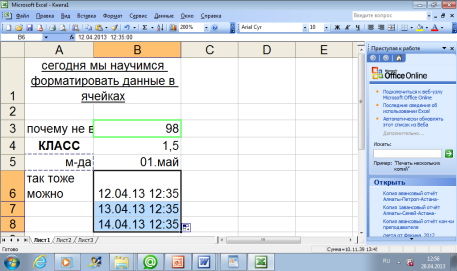 _Что это за программа?_какие типы данных мы видим?Отвечают на вопросы, используя правило «Поднятой руки»Получение новых знанийРабота в паре.Диалог «ученик-ученик»_Почему не видно части текста?_Почему разные границы?Запишите свои ответы и сдайте мне.Отвечают на вопросы. Сдают листочки.Получение новых знанийРабота в паре.Диалог «ученик-ученик»Зачитывает текст, раздает каждой паре этот текст._Почему такую информацию удобно оформлять в ЭТ?Откройте диалоговое окно «Формат ячейки». Изучите и попробуйте найти на предыдущие и этот ответ в подведении итога.Преобразовывают текстовую информацию в табличный вид. Находят ответы и обосновывают их.Обмен полученными знаниямиМеняются ответами. Слушает, наблюдает, использует формативную оценку для обученияЗадают возникшие вопросы при выслушивании варианта ответа. Дополняют.БодрячокИгра «Животные»Объясняет правила и приводит примерыПо команде учителя играютЗакрепление нового материалаДеление на пары после игры (каждый вид – отдельная пара).Раздает карточки (практическое задание): оформление таблицы.Наблюдает.Дает формативную оценку.Садятся парами, выполняют задание.Подведение итоговВзаимооценкаКомментирует Проверяют работы другой пары, оценивают «Звезда, рекомендация»№Этапы урокаВиды работРоль учителяДействия ученикаОрганизационный моментПриветствиеСоздание коллаборативной средыПостановка цели и задач урока.Деление на группы  –  перекличка на «первый», «второй», «третий».«Первые» занимают рабочие места по левой стороне, «вторые» - напротив, «третьи» - по правой стороне.Актуализация знанийДиалог учитель-ученик. Мы знаем программы обработки текстовой информации. Приведите примеры.Блокнот, WordPad, Microsoft Office WordПолучение новых знанийРабота в группах.Диалог «ученик-ученик»Необходимо найти ответ на вопрос «Что такое Табличный процессор? Почему Microsoft Office Excel имеет большое распространение?». Затем, оформив свой ответ, необходимо будет выступить перед группами.Находят информацию об электронных таблицах в Интернете либо, используя Электронный практикум.Оформляют на листах, выбирают вариант предоставления полученной информации.Обмен полученными знаниямиЗащита презентацийСлушает, наблюдает, использует формативную оценку для обученияЗадают возникшие вопросы при выслушивании варианта ответа группыРазминкаИгра «Дождик»Объясняет правила и показываетПовторяют за учителемИсследовательская работаДеление на пары после игры (кто по левую руку учителя – слева, кто по правую – справа, так, чтобы образовались пары).Дает задание на 10 минут: исследовать окно Microsoft Office Excel, поэкспериментировать: установить/убрать панели и подготовить выводы на листочках.Наблюдает.Дает формативную оценку.Садятся парами, изучают интерфейс программы, выписывают замечания, которые помогут сделать выводы.Исследовательская работаДеление на пары после игры (кто по левую руку учителя – слева, кто по правую – справа, так, чтобы образовались пары).Собирает листочки, выписывает себе правильные ответы. Затем листочки раздает парам так, чтобы паре не попался свой ответ.Оценивают ответы, дополняют.Закрепление нового материалаЗаполнение таблицы «Знал. Узнал. Хочу знать.»Задает вопросы:Что такое Табличный процессор?В какой специальности его можно использовать?Почему дана возможность видоизменять окно ЭТ?Отвечают на вопросы, используя правило «поднятой руки»Подведение итоговВзаимооценкаРаздает листочки: «Оцените, как прошел урок».Рисуют смайлики 